09. 07. 2019 Umik / odpoklic živila  Bio Rozine Moeleleux, 250 g, Bio VillageUprava RS za varno hrano, veterinarstvo in varstvo rastlin je bila s strani podjetja E.Leclerc, Rudnidis, Jurčkova cesta 225, 1000 Ljubljana,  obveščena o izvajanju umika oz. odpoklica proizvoda »Bio Rozine Moeleleux, 250 g, Bio Village ”.Za izdelek izvajajo umik oz. odpoklic zaradi visoke vrednosti mikotoksinov (ohratoksin A).Še ste izdelek kupili in ga še imate na zalogi, ga vrnite Podatki o živilu: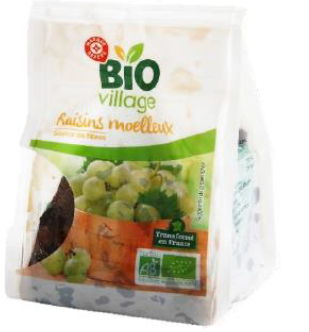 Opis živila:rozineIme živila:Bio Rozine Moeleleux, Bio VillageRok uporabeOd 4.1.2020.do 16.3.2020Črtna koda3564707098922 02Pakiranja250 g, vrečkaLotL1 004 – L1 035 – L1 044 – L1 056 L1 073 – L1 091 L1 119 – L1 129 – L1 136 – L2 164DobaviteljScamark